Todas as modificações ou substituições de algum destes elementos, deverá ser comunicada pelo Concorrente ao Delegado Técnico ou ao Comissário Técnico Chefe.                                                                        FIA 8856-2000                       Nova Etiqueta FIA 8856-2000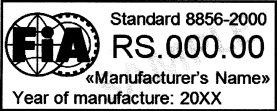 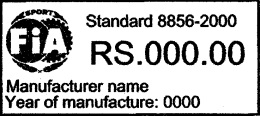 Norma / StandardEtiquetas FIA / FIA labels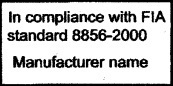 Número de HomologaçãoFIA Homologation NumberBotas / LuvasShoes / GlovesRoupa InteriorUnderwearBalaclava / MeiasBalaclava / Socks                                                                   SFI 31.1A                        SFI 31.2A                              Snell SA 2005Norma / Standard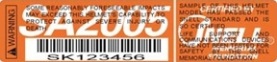 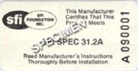 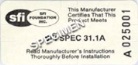 Etiquetas FIA / FIA labels                                                                                                               Caducam em / Not valid after 31.12.2018                                                       Snell SA 2010 / Snell SAH 2010                               FIA 8860-2010                           Nova Etiqueta FIA 8860-2010Norma / Standard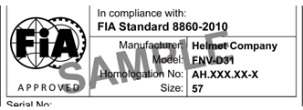 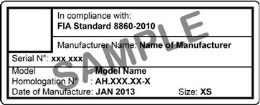 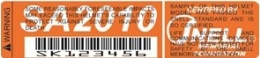 Etiquetas FIA / FIA labels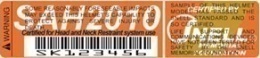                                                                                                                                     FIA 8860-2004                              Snell SA 2000       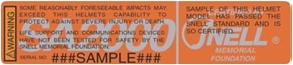 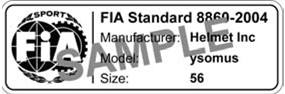 	Caduca em 31-12-2018  (FPAK)Norma / Standard                                              Marca / MakeModelo / ModelTipo / Type(Fechado / Full-face – Aberto / Open-face)                                                                                                                                                       						      Nova                                                        FIA 8858-2002                             FIA 8858-2010                          Etiqueta FIA 8858-2010Norma / Standard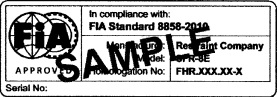 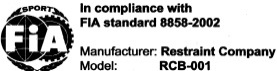 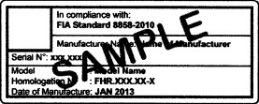 Etiquetas FIA / FIA labels                                                                           Norma / StandardMarca / MakeModelo / Model	             CORREIAS DE ANCORAGEM DO SISTEMA HANS – RFC / HANS – FHR TETHER SYSTEMS		              8858-2002       8858-2010								         Norma / Standard  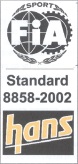 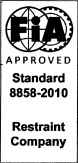 Etiquetas FIA / FIA labelsOBSERVAÇÕESO signatário e titular da licença, declara conhecer os Regulamentos de Segurança FIA aplicáveis aos tripulantes que inscreve, e assume inteira responsabilidade pela veracidade das informações prestadas neste documento, cuja apresentação é obrigatória nas verificações técnicas iniciais de cada prova.CAMPEONATOVIATURA NºPROVAVIATURA NºCONCORRENTEVIATURA Nº1. FATO COMPETIÇÃO, BOTAS, LUVAS E     ROUPA INTERIOR IGNÍFUGUA    OVERALL, SHOES, GLOVES & UNDERWAREPILOTOCOPILOTORS RS    /      /      /      /   2. CAPACETE                        HELMETPILOTOCOPILOTO3. DISPOSITIVO DE RETENÇÃO    FRONTAL DA CABEÇA (HANS)    HEAD RESTRAINTPILOTOCOPILOTOCOMISSÁRIO TÉCNICO(Nome letras maiúsculas)ASSINATURANUMERO LICENÇADATAASSINATURA (Concorrente / Piloto)Nº LICENÇA